самостійна робота  № Тема: Вимірювання кутів у просторі (між прямими, між прямою і площиною, між площинами).Мета: отримувати  знання за темою самостійно; формування знань  про вимірювання кутів у просторі.Тривалість:   2 годЛітература:Основна: пiдручник  для студентiв вищих навчальних закладiв I-II рiвнiв акредитацii   МАТЕМАТИКА О.М.Афанасьева, Я.С.Бродський, О.Л.Павлов, А.К.СлiпканьДопоміжна:МАТЕМАТИКА      В.Т.Лiсiчкiн,I.Л.Соловейчик  пiдручник  для  техникумiвПлан:1. Вимірювання відстаней у просторі.2. Вимірювання кутів у просторі.Методичні рекомендації:1. Відстань між прямою і паралельною їй площиною.2. Відстань між паралельними площинами.3. Відстань між мимобіжними прямими.4. Способи обчислення відстані між мимобіжними прямими.5. Вимірювання кутів у просторі.6. Кут між площинами  і β.7. Кут між прямою і площиною.Поняття прямої, паралельно! площині, та ознака паралельності прямої і площиниКонспективний виклад питань: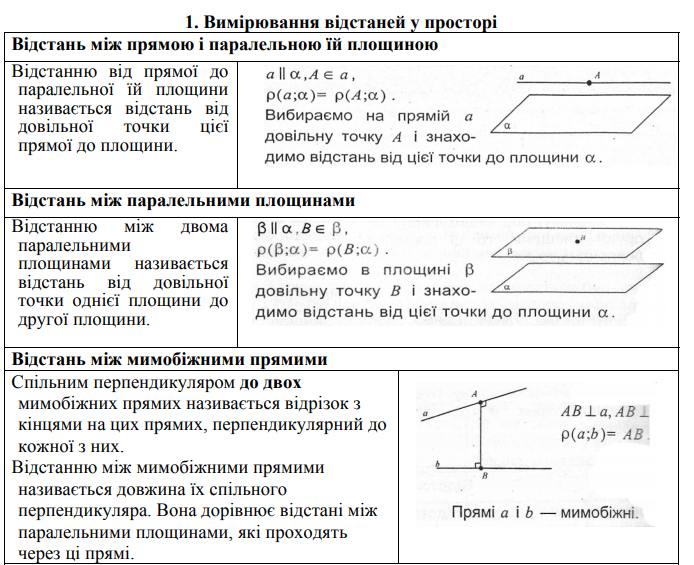 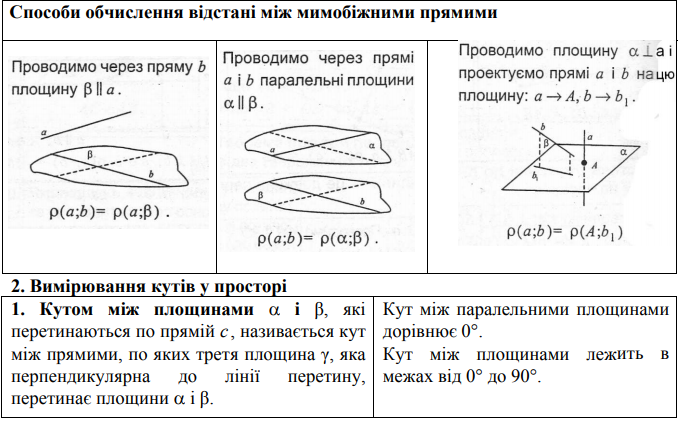 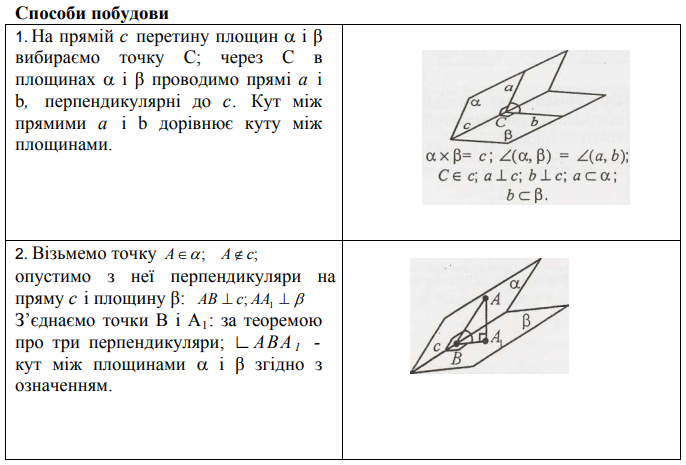 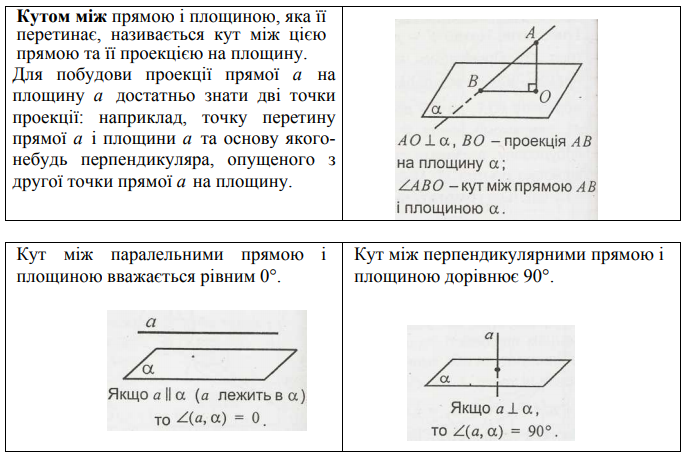 Питання для самоконтролю:1. Що називається відстанню між прямою і паралельною їй площиною?2. Що називається відстанню між паралельними площинами?3. Що називається відстанню між мимобіжними прямими?4. Що називається відстанню між мимобіжними прямими?5. Що називається кутом між площинами  і β?6. Що називається кутом між прямою і площиною?Додаткові матеріали: 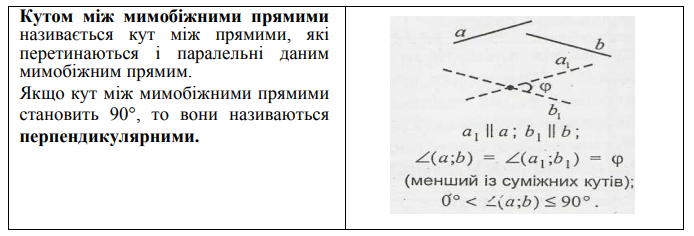 